CALENDARIOStagione 2021 - 2022PRIMA CATEGORIAGirone B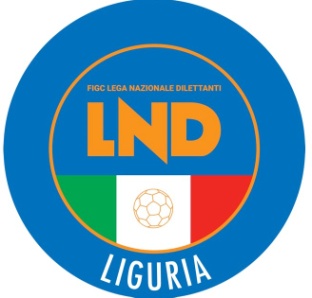 1a Giornata
 3 Ott 2021 - 16 Gen 20221a Giornata
 3 Ott 2021 - 16 Gen 2022CAMPESE F.B.C.PRO PONTEDECIMO CALCIOCITTA DI COGOLETOPRO SAVONA CALCIOSAMPIERDARENESELETIMBRO 1945SAN CIPRIANOVECCHIAUDACE CAMPOMOROSPERANZA 1912 F.C.PRA F.C.VADESE CALCIO 2018QUILIANO&VALLEGGIARiposa................FEGINO2a Giornata
10 Ott 2021 - 23 Gen 20222a Giornata
10 Ott 2021 - 23 Gen 2022LETIMBRO 1945FEGINOPRA F.C.SAN CIPRIANOPRO PONTEDECIMO CALCIOSAMPIERDARENESEPRO SAVONA CALCIOSPERANZA 1912 F.C.QUILIANO&VALLEGGIACAMPESE F.B.C.VECCHIAUDACE CAMPOMOROVADESE CALCIO 2018Riposa................CITTA DI COGOLETO3a Giornata
17 Ott 2021 - 30 Gen 20223a Giornata
17 Ott 2021 - 30 Gen 2022CAMPESE F.B.C.VECCHIAUDACE CAMPOMOROFEGINOPRO PONTEDECIMO CALCIOSAMPIERDARENESEQUILIANO&VALLEGGIASAN CIPRIANOPRO SAVONA CALCIOSPERANZA 1912 F.C.CITTA DI COGOLETOVADESE CALCIO 2018PRA F.C.Riposa................LETIMBRO 19454a Giornata
24 Ott 2021 -  6 Feb 20224a Giornata
24 Ott 2021 -  6 Feb 2022CITTA DI COGOLETOSAN CIPRIANOPRA F.C.CAMPESE F.B.C.PRO PONTEDECIMO CALCIOLETIMBRO 1945PRO SAVONA CALCIOVADESE CALCIO 2018QUILIANO&VALLEGGIAFEGINOVECCHIAUDACE CAMPOMOROSAMPIERDARENESERiposa................SPERANZA 1912 F.C.5a Giornata
31 Ott 2021 - 13 Feb 20225a Giornata
31 Ott 2021 - 13 Feb 2022CAMPESE F.B.C.PRO SAVONA CALCIOFEGINOVECCHIAUDACE CAMPOMOROLETIMBRO 1945QUILIANO&VALLEGGIASAMPIERDARENESEPRA F.C.SAN CIPRIANOSPERANZA 1912 F.C.VADESE CALCIO 2018CITTA DI COGOLETORiposa................PRO PONTEDECIMO CALCIO6a Giornata
 7 Nov 2021 - 20 Feb 20226a Giornata
 7 Nov 2021 - 20 Feb 2022CITTA DI COGOLETOCAMPESE F.B.C.PRA F.C.FEGINOPRO SAVONA CALCIOSAMPIERDARENESEQUILIANO&VALLEGGIAPRO PONTEDECIMO CALCIOSPERANZA 1912 F.C.VADESE CALCIO 2018VECCHIAUDACE CAMPOMOROLETIMBRO 1945Riposa................SAN CIPRIANO7a Giornata
14 Nov 2021 - 27 Feb 20227a Giornata
14 Nov 2021 - 27 Feb 2022CAMPESE F.B.C.SPERANZA 1912 F.C.FEGINOPRO SAVONA CALCIOLETIMBRO 1945PRA F.C.PRO PONTEDECIMO CALCIOVECCHIAUDACE CAMPOMOROSAMPIERDARENESECITTA DI COGOLETOVADESE CALCIO 2018SAN CIPRIANORiposa................QUILIANO&VALLEGGIA8a Giornata
21 Nov 2021 -  6 Mar 20228a Giornata
21 Nov 2021 -  6 Mar 2022CITTA DI COGOLETOFEGINOPRA F.C.PRO PONTEDECIMO CALCIOPRO SAVONA CALCIOLETIMBRO 1945SAN CIPRIANOCAMPESE F.B.C.SPERANZA 1912 F.C.SAMPIERDARENESEVECCHIAUDACE CAMPOMOROQUILIANO&VALLEGGIARiposa................VADESE CALCIO 20189a Giornata
28 Nov 2021 - 13 Mar 20229a Giornata
28 Nov 2021 - 13 Mar 2022CAMPESE F.B.C.VADESE CALCIO 2018FEGINOSPERANZA 1912 F.C.LETIMBRO 1945CITTA DI COGOLETOPRO PONTEDECIMO CALCIOPRO SAVONA CALCIOQUILIANO&VALLEGGIAPRA F.C.SAMPIERDARENESESAN CIPRIANORiposa................VECCHIAUDACE CAMPOMORO10a Giornata
 5 Dic 2021 - 20 Mar 202210a Giornata
 5 Dic 2021 - 20 Mar 2022CITTA DI COGOLETOPRO PONTEDECIMO CALCIOPRA F.C.VECCHIAUDACE CAMPOMOROPRO SAVONA CALCIOQUILIANO&VALLEGGIASAN CIPRIANOFEGINOSPERANZA 1912 F.C.LETIMBRO 1945VADESE CALCIO 2018SAMPIERDARENESERiposa................CAMPESE F.B.C.11a Giornata
12 Dic 2021 - 27 Mar 202211a Giornata
12 Dic 2021 - 27 Mar 2022FEGINOVADESE CALCIO 2018LETIMBRO 1945SAN CIPRIANOPRO PONTEDECIMO CALCIOSPERANZA 1912 F.C.QUILIANO&VALLEGGIACITTA DI COGOLETOSAMPIERDARENESECAMPESE F.B.C.VECCHIAUDACE CAMPOMOROPRO SAVONA CALCIORiposa................PRA F.C.12a Giornata
19 Dic 2021 -  3 Apr 202212a Giornata
19 Dic 2021 -  3 Apr 2022CAMPESE F.B.C.FEGINOCITTA DI COGOLETOVECCHIAUDACE CAMPOMOROPRO SAVONA CALCIOPRA F.C.SAN CIPRIANOPRO PONTEDECIMO CALCIOSPERANZA 1912 F.C.QUILIANO&VALLEGGIAVADESE CALCIO 2018LETIMBRO 1945Riposa................SAMPIERDARENESE13a Giornata
 9 Gen 2022 - 10 Apr 202213a Giornata
 9 Gen 2022 - 10 Apr 2022FEGINOSAMPIERDARENESELETIMBRO 1945CAMPESE F.B.C.PRA F.C.CITTA DI COGOLETOPRO PONTEDECIMO CALCIOVADESE CALCIO 2018QUILIANO&VALLEGGIASAN CIPRIANOVECCHIAUDACE CAMPOMOROSPERANZA 1912 F.C.Riposa................PRO SAVONA CALCIO